Spółdzielnia Budownictwa Mieszkaniowego „Jedność”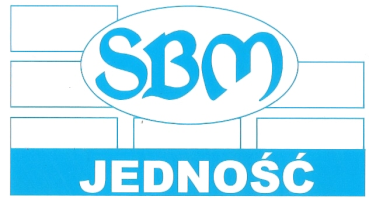 18-400 Łomża, ul. Księżnej Anny 25/25ATel. sekretariat  451-077-593www.sbmjednosc.com.ple-mail: biuro@sbmjednosc.com.pl	Załącznik nr 2………………………………(miejsce i data sporządzenia)WYKAZ ROBÓTNazwa oferenta : ............................................................................................................................................................................................................................................................................................................................................................................................................................................................Adres:............................................................................................................................................................................................................................................................................................................................................................................................................................................................UWAGA: Do wykazu robót należy dołączyć dokumenty potwierdzające, że roboty wyszczególnione powyżej zostały wykonane należycie. Brak takich dokumentów spowoduje wykluczenie Oferenta.								……………………………………..……………(podpis osoby upoważnionej)NAZWA I ADRES ZAMAWIAJĄCEGOPRZEDMIOT ZAMÓWIENIA WRAZ Z KUBATURĄ WARTOŚĆ ZAMÓWIENIATERMIN REALIZACJI